PROCESO CONVENIO BILATERAL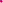 